ندوة عن الملكية الفكرية وأشكال التعبير الثقافي التقليديتنظمهاالمنظمة العالمية للملكية الفكرية (الويبو)جنيف، 8 و9 يونيو 2017البرنامج المؤقتمن إعداد المكتب الدولي للويبوالخميس 8 يونيو 20178.30 – 9.30	التسجيل9.30 – 10.00	الجلسة الافتتاحيةالسيد فرانسس غري، المدير العام للمنظمة العالمية للملكية الفكرية (الويبو)10.00 – 11.00	كلمة افتتاحية: الصكوك الدولية القائمة للملكية الفكرية وأشكال التعبير الثقافي التقليدي: الثغرات الموجودة، وتلك التي ينبغي سدّها إن وجدت؟المتحدث:	السيد بيتر جازي، أستاذ القانون الفخري، كلية الحقوق في الجامعة الأمريكية، ومؤسس شريك في برنامج العدالة المعلوماتية والملكية الفكرية، وفي مكتب غلوشكو - سامويلسون للملكية الفكرية، واشنطن، الولايات المتحدة الأمريكيةمناقشة11.00 – 13.00	المائدة المستديرة 1: القضايا الرئيسية لسياسات الملكية الفكرية وأشكال التعبير الثقافي التقليدي: الجلسة الأولىالموجهة:	السيدة كارولينا روميرو روميرو، المديرة العامة، المديرية الوطنية لحق المؤلف، وزارة الداخلية، بوغوتا، كولومبياالمتحدثون:	المتحدث 1 (يحدد لاحقاً)المتحدث 2 (يحدد لاحقاً)المتحدث 3 (يحدد لاحقاً)المتحدث 4 (يحدد لاحقاً)المتحدث 5 (يحدد لاحقاً)المقرر:	(يحدد لاحقاً)مناقشة13.00 – 15.00	استراحة الغداء15.00 – 17.30	المائدة المستديرة 2: حماية أشكال التعبير الثقافي التقليدي: التجارب العملية والمبادرات والمشاريعالموجه:	بيير الخوري، أستاذ، جامعة الحكمة، بيروت، لبنانالمتحدثون:	المتحدث 1 (يحدد لاحقاً)المتحدث 2 (يحدد لاحقاً)المتحدث 3 (يحدد لاحقاً)المتحدث 4 (يحدد لاحقاً)المتحدث 5 (يحدد لاحقاً)المقرر:	(يحدد لاحقاً)مناقشةالجمعة 9 يونيو 201710.00 – 12.30	المائدة المستديرة 3: القضايا الرئيسية لسياسات الملكية الفكرية وأشكال التعبير الثقافي التقليدي: الجلسة الثانيةالموجهة:	السيدة تيري يانكي، محامية ومديرة، شركة تيري يانكي وشركاؤها المحدودة، روزيبيري، أسترالياالمتحدثون:	المتحدث 1 (يحدد لاحقاً)المتحدث 2 (يحدد لاحقاً)المتحدث 3 (يحدد لاحقاً)المتحدث 4 (يحدد لاحقاً)المتحدث 5 (يحدد لاحقاً)المقرر:	(يحدد لاحقاً)مناقشة12.30 – 15.00	استراحة الغداء15.00 – 17.00	المائدة المستديرة 4: التطورات المعيارية الدولية السابقة في مجال الملكية الفكرية: الدروس المستفادة من التفاوض على صك دولي بشأن أشكال التعبير الثقافي التقليدي؟الموجهة:	السيد بيدرو روفي، شريك رئيسي، المركز الدولي للتجارة والتنمية المستدامة (ICTSD)، جنيف، سويسراالمتحدثون:	المتحدث 1 (يحدد لاحقاً)المتحدث 2 (يحدد لاحقاً)المتحدث 3 (يحدد لاحقاً)المتحدث 4 (يحدد لاحقاً)المتحدث 5 (يحدد لاحقاً)المقرر:	(يحدد لاحقاً)مناقشة17.00 – 17.30	كلمة الختام: تأملات في الخطوات المستقبليةالمتحدث:	السفير فيليب ريتشارد أواد، مستشار قانوني، نيروبي، كينيا17.30 – 18.00 	ملاحظات ختاميةالسيد مينيليك أليمو غيتاهون، مساعد المدير العام، قطاع القضايا العالمية، الويبو[نهاية الوثيقة]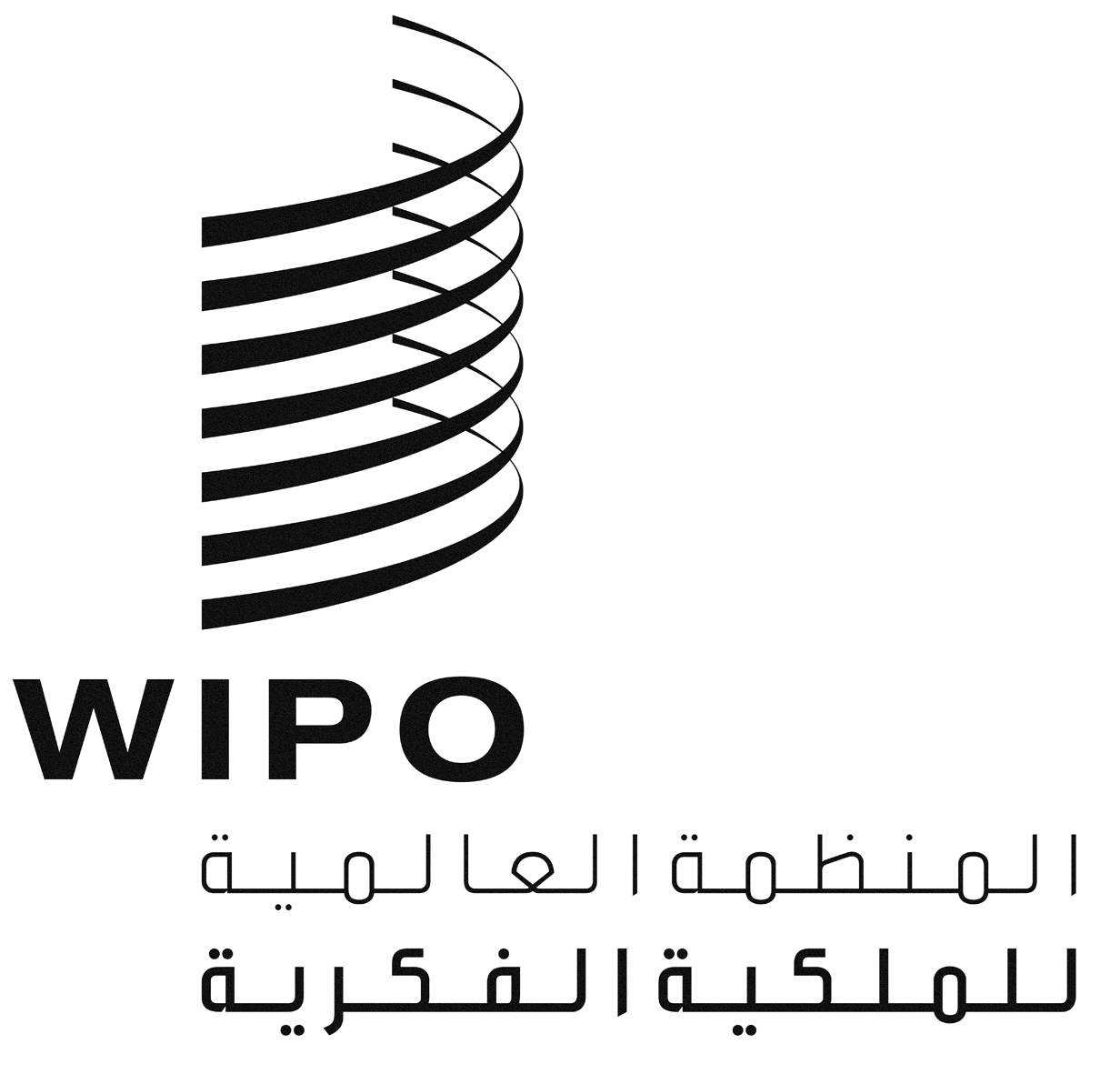 AWIPO/IPTK/GE/17/INF/1 PROV.WIPO/IPTK/GE/17/INF/1 PROV.WIPO/IPTK/GE/17/INF/1 PROV.الأصل: بالإنكليزيةالأصل: بالإنكليزيةالأصل: بالإنكليزيةالتاريخ: 13 أبريل 2017التاريخ: 13 أبريل 2017التاريخ: 13 أبريل 2017